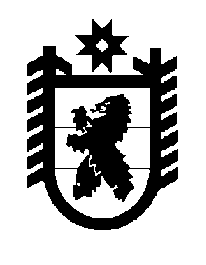 Российская Федерация Республика Карелия    ПРАВИТЕЛЬСТВО РЕСПУБЛИКИ КАРЕЛИЯРАСПОРЯЖЕНИЕ                                от  18 июня 2014 года № 357р-Пг. Петрозаводск Внести в распоряжение Правительства Республики Карелия от 
23 ноября 2012 года № 694р-П (Собрание законодательства Республики Карелия, 2012, № 11, ст. 2065) следующие изменения:1. В преамбуле слова «противодействию экстремистской деятельности» заменить словами «профилактике экстремизма и разработке мер по выявлению и устранению факторов, способствующих возникновению и распространению идеологии терроризма».2. В пункте 1 после слов «по профилактике экстремизма» дополнить словами «и разработке мер по выявлению и устранению факторов, способствующих возникновению и распространению идеологии терроризма,».3. В пункте 2 слова «первого заместителя Главы Республики Карелия по региональной политике Чаженгина А.В.» заменить словами «заместителя Главы Республики Карелия по региональной политике – Министра Республики Карелия по вопросам национальной политики, связям с общественными, религиозными объединениями и средствами массовой информации Шабанова Ю.А.».4. В наименовании Комплексных мер по совершенствованию работы органов исполнительной власти Республики Карелия, территориальных органов федеральных органов исполнительной власти в Республике Карелия, органов местного самоуправления муниципальных образований в Республике Карелия по профилактике экстремизма в Республике Карелия на 2013-2015 годы, утвержденных названным распоряжением (далее – Комплексные меры), после слов «по профилактике экстремизма» дополнить словами «и разработке мер по выявлению и устранению факторов, способствующих возникновению и распространению идеологии терроризма,».5. В абзаце одиннадцатом Комплексных мер после слов «в Республике Карелия по профилактике экстремизма» дополнить словами «и разработке мер по выявлению и устранению факторов, способствующих возникновению и распространению идеологии терроризма,». 6. В абзаце двенадцатом Комплексных мер после слов «нормативные правовые акты Российской Федерации и Республики Карелия» дополнить словами «, Комплексный план противодействия идеологии терроризма в Российской Федерации на 2013-2018 годы, утвержденный Президентом Российской Федерации 26 апреля 2013 года № Пр-1069».7. Абзацы тринадцатый-шестнадцатый Комплексных мер изложить в следующей редакции: «К ожидаемым результатам реализации Комплексных мер следует отнести:- создание эффективной системы государственного управления деятельностью по профилактике экстремизма и разработке мер по выявлению и устранению факторов, способствующих возникновению и распространению идеологии терроризма, ориентированной на результат;- повышение качества выполнения мероприятий, направленных на формирование согласия и взаимной ответственности через просвещение, пропаганду идеи ненасилия во всех сферах общественной жизни;- консолидацию общества на основе стимулирования общественных и гражданских инициатив в целях стабильного социально-экономического развития Республики Карелия.».8.  Перечень основных мероприятий по реализации Комплексных мер изложить в следующей редакции:«ПЕРЕЧЕНЬосновных мероприятий по реализации Комплексных мерГлава Республики Карелия			А.П. Худилайнен№ п/пНаправление деятельности по профилактике экст-ремизма и разра-ботке мер по выявлению и устра-нению факторов, способствующих возникновению и распространению идеологии терро-ризма (далее – противодействие идеологии терроризма)МероприятияСрок реализацииИсполнители123451.Правовоеразработка и принятие правовых актов по вопросам сохранения гражданского мира, политической и социальной стабильности в обществе2013-2015 годыМинистерство Республики Карелия по вопросам национальной политики, связям с общественными, религиозными объединениями и средствами массовой информации, Министерство здравоохранения и социального развития Республики Карелия, Министерство культуры Республики Карелия, Министерство по делам молодежи, физической культуре и спорту Республики Карелия, Министерство образования Республики Карелия, Министерство труда и занятости  Республики Карелия, Государственный комитет Республики Карелия по обеспечению жизнедеятельности и безопасности населения (далее – органы исполнительной власти Республики Карелия); Министерство внутренних дел по Республике Карелия, Управление Федеральной службы безопасности по Республике Карелия, Управление Федеральной миграционной службы по Республике Карелия, Управление Федеральной службы по надзору в сфере защиты прав потребителей и благополучия человека по Республике Карелия, Главное управление Министерства Российской Федерации по делам гражданской обороны, чрезвычайным ситуациям и ликвидации последствий стихийных бедствий по Республике Карелия, Управление Федеральной службы по надзору в сфере связи, информационных технологий и массовых коммуникаций по Республике Карелия, Управление Федеральной службы исполнения наказаний по Республике Карелия, Управление Министерства юстиции Российской Федерации по Республике Карелия (далее –  территориальные органы федеральных органов исполнительной власти в Республике Карелия) (по согласованию);органы местного самоуправления муниципальных образований в Республике Карелия (по согласованию)1.Правовоеподготовка предложений по вопросам внесения изменений  в федеральные законы, направленных на совершен-ствование правоприменительной практики в сфере профилактики экстремизма и противодействия идеологии терроризма  2013-2015 годыорганы исполнительной власти Республики Карелия, территориальные органы федеральных органов исполнительной власти в Республике Карелия (по согласованию), органы местного самоуправления муниципальных образований в Республике Карелия (по согласованию)1.Правовоеразработка и принятие муниципальных правовых актов  по гармонизации меж-национальных и межконфессиональных отношений, профилактике экстремизма  и противодействию идеологии терроризма2013-2015 годыорганы местного самоуправления муниципальных образований в Республике Карелия (по согласованию)1.Правовоеобобщение, распространение и внедрение опыта субъектов Российской Федерации по совершенствованию правопримени-тельной практики в сфере профилактики экстремизма и противодействия идеологии терроризма2013-2015 годыорганы исполнительной власти Республики Карелия, территориальные органы федеральных органов исполнительной власти в Республике Карелия (по согласованию), органы местного самоуправления муниципальных образований в Республике Карелия (по согласованию)2.Научно-методическоеразработка и внедрение обучающих программ и методик по работе с различными категориями населения, направленных на предупреждение роста социальной напряженности, устранение предпосылок обострения политических, социальных, конфессиональных и этнокультурных конфликтов и профилактику экстремизма и противодействие идеологии терроризма2013-2015 годыМинистерство Республики Карелия по вопросам национальной политики, связям с общественными, религиозными объединениями и средствами массовой информации, Министерство образования Республики Карелия, Карельский филиал федерального государственного бюджетного образовательного учреждения высшего профессионального образования «Российская академия народного хозяйства и государственной службы при Президенте Российской Федерации» (по согласованию), Северный (г. Петрозаводск) филиал Федерального государственного бюджетного образовательного учреждения высшего профессионального образования «Российская правовая академия Министерства юстиции Российской Федерации» (по согласованию)2.Научно-методическоевыпуск информационно-методических сборников, научно-популярной и спра-вочной литературы по вопросам профилактики экстремизма2013-2015 годыМинистерство Республики Карелия по вопросам национальной политики, связям с общественными, религиозными объединениями и средствами массовой информации, Министерство по делам молодежи, физической культуре и спорту Республики Карелия, Министерство культуры Республики Карелия, органы местного самоуправления муниципальных образований в Республике Карелия (по согласованию)2.Научно-методическоепроведение научно-практических конференций и семинаров по вопросам профилактики экстремизма и противодействие идеологии терроризма, а также правоприменительной практики в указанных сферах2013-2015 годыМинистерство Республики Карелия по вопросам национальной политики, связям с общественными, религиозными объединениями и средствами массовой информации, Министерство образования Республики Карелия, Министерство по делам молодежи, физической культуре и спорту Республики Карелия, Министерство культуры Республики Карелия, Министерство внутренних дел по Республике Карелия (по согласованию), органы местного самоуправления муниципальных образований в Республике Карелия (по согласованию)2.Научно-методическоесоздание и использование банка данных научных исследований студентов и работников высших учебных заведений, исследовательских групп по вопросам профилактики экстремизма и противодействия идеологии терроризма2013-2015 годыфедеральное государственное бюджетное образовательное учреждение высшего профессионального образования «Петрозаводский государственный университет» (по согласованию), Карельский филиал федерального государственного бюджетного образовательного учреждения высшего профессионального образования «Российская академия народного хозяйства и государственной службы при Президенте Российской Федерации» (по согласованию), Северный (г. Петрозаводск) филиал Федерального государственного бюджетного образовательного учреждения высшего профессионального образования «Российская правовая академия Министерства юстиции Российской Федерации» (по согласованию)2.Научно-методическоеизучение, обобщение и внедрение опыта применения научно-методического обеспечения профилактики политических, социальных, конфессиональных и этнокультурных конфликтов2013-2015 годыорганы исполнительной власти Республики Карелия, территориальные органы федеральных органов исполнительной власти в Республике Карелия (по согласованию), органы местного самоуправления муниципальных образований в Республике Карелия (по согласованию), федеральное государственное бюджетное образовательное учреждение высшего профессионального образования «Петрозаводский государственный университет» (по согласованию), Карельский филиал федерального государственного бюджетного образовательного учреждения высшего профессионального образования «Российская академия народного хозяйства и государственной службы при Президенте Российской Федерации» (по согласованию), Северный (г. Петрозаводск) филиал Федерального государственного бюджетного образовательного учреждения высшего профессионального образования «Российская правовая академия Министерства юстиции Российской Федерации» (по согласованию)3.Социально- экономическоеиспользование ресурсов государственных программ для  проведения конкурсного отбора на предоставление субсидий организациям из федерального бюджета и бюджета Республики Карелия с целью более эффективного развития институтов гражданского общества и реализации социально ориентированных проектов, направленных на социально-экономическое развитие Республики Карелия2013-2015 годыМинистерство Республики Карелия по вопросам национальной политики, связям с общественными, религиозными объединениями и средствами массовой информации, Министерство образования Республики Карелия, Министерство по делам молодежи, физической культуре и спорту Республики Карелия, Министерство здравоохранения и социального развития Республики Карелия, Министерство культуры Республики Карелия, Министерство труда и занятости  Республики Карелия3.Социально- экономическоеорганизация временного трудоустройства несовершеннолетних граждан в возрасте от 14 до 18 лет в свободное от учебы время с целью предотвращения вовле-чения в экстремистскую деятельность2013-2015 годыМинистерство труда и занятости  Республики Карелия, органы местного самоуправления муниципальных образований в Республике Карелия (по согласованию)3.Социально- экономическоепредоставление мер социальной поддержки отдельным категориям граждан и оказание государственной социальной помощи малоимущим семьям и одиноко проживающим гражданам2013-2015 годыМинистерство здравоохранения и социального развития Республики Карелия, центры социальной работы городов и районов Республики Карелия3.Социально- экономическоереализация государственной миграционной политики на территории Республики Карелия, включая мероприятия по социально-культурной адаптации мигрантов2013-2015 годыУправление Федеральной миграционной службы по Республике Карелия (по согласованию), Министерство Республики Карелия по вопросам национальной политики, связям с общественными, религиозными объединениями и средствами массовой информации, Министерство культуры Республики Карелия, Министерство образования Республики Карелия, Министерство по делам молодежи, физической культуре и спорту Республики Карелия, органы местного самоуправления муниципальных образований в Республике Карелия (по согласованию)4.Образовательноеосуществление подготовки, профессиональной переподготовки, повышения квалификации государственных и муниципальных служащих в сфере межэтнических и межконфессиональных отношений, профилактики экстремизма и противодействия идеологии терроризма 2013-2015 годыорганы исполнительной власти Республики Карелия, территориальные органы федеральных органов исполнительной власти в Республике Карелия (по согласованию), Карельский филиал федерального государственного бюджетного образовательного учреждения высшего профессионального образования «Российская академия народного хозяйства и государственной службы при Президенте Российской Федерации» (по согласованию), органы местного самоуправления муниципальных образований в Республике Карелия (по согласованию)4.Образовательноеосуществление подготовки, профессио-нальной переподготовки, повышения квалификации работников государст-венных и муниципальных учреждений в сфере профилактики экстремизма и противодействия идеологии терроризма2013-2015 годыорганы исполнительной власти Республики Карелия, территориальные органы федеральных органов исполнительной власти в Республике Карелия (по согласованию), органы местного самоуправления муниципальных образований в Республике Карелия (по согласованию)4.Образовательноепроведение семинаров, круглых столов, тренингов, дней правовой культуры и других образовательных форм деятельности с различными категориями населения в сфере профилактики экстремизма и противодействия идеологии терроризма2013-2015 годыорганы исполнительной власти Республики Карелия, территориальные органы федеральных органов исполнительной власти в Республике Карелия (по согласованию), органы местного самоуправления муниципальных образований в Республике Карелия (по согласованию)4.Образовательноереализация мероприятий, направленных на воспитание у  молодежи чувства патриотизма,  формирование социальной и межкультурной компетентности, а также осознания неотвратимости наказания за осуществление экстремистской и террористической  деятельности2013-2015 годыМинистерство образования Республики Карелия, Министерство по делам молодежи, физической культуре и спорту Республики Карелия, Министерство Республики Карелия по вопросам национальной политики, связям с общественными, религиозными объединениями и средствами массовой информации, Министерство внутренних дел по Республике Карелия (по согласованию), Управление Федеральной службы безопасности России по Республике Карелия (по согласованию), органы местного самоуправления муниципальных образований в Республике Карелия (по согласованию)4.Образовательноеразработка и внедрение новых форм работы с молодежью, в том числе  интерактивных,  по формированию системы общенациональных ценностей, позитивного восприятия этнического и конфессионального многообразия, интереса к другим культурам2013-2015 годыМинистерство образования Республики Карелия, Министерство по делам молодежи, физической культуре и спорту Республики Карелия, Министерство Республики Карелия по вопросам национальной политики, связям с общественными, религиозными объединениями и средствами массовой информации, Министерство культуры Республики Карелия, органы местного самоуправления муниципальных образований в Республике Карелия (по согласованию)4.Образовательноеобобщение, распространение и внедрение опыта работы образовательных организаций по вопросам воспитания обучающихся в мире и согласии2013-2015 годыМинистерство образования Республики Карелия, Министерство Республики Карелия по вопросам национальной политики, связям с общественными, религиозными объединениями и средствами массовой информации, органы местного самоуправления муниципальных образований в Республике Карелия (по согласованию)4.Образовательноесоздание на базе образовательных организаций высшего образования специализированных информационных ресурсов по вопросам профилактики экстремизма и противодействия идеологии терроризма до 1 октября 2015 годаМинистерство образования Республики Карелия5. Просветительскоереализация проектов, организация и проведение массовых мероприятий, выставок и иных просветительских форм деятельности, в том числе с участием общественных организаций, направленных на популяризацию национальных культур народов, проживающих на территории Республики Карелия, сохранение духовных ценностей, воспитание толерантности, профилактику экстремизма и противодействие идеологии терроризма, в том числе среди молодежи2013-2015 годыМинистерство культуры Республики Карелия, Министерство Республики Карелия по вопросам национальной политики, связям с общественными, религиозными объединениями и средствами массовой информации, Министерство по делам молодежи, физической культуре и спорту Республики Карелия, органы местного самоуправления муниципальных образований в Республике Карелия (по согласованию), федеральное государственное бюджетное образовательное учреждение высшего профессионального образования «Петрозаводский государственный университет» (по согласованию), Карельский филиал федерального государственного бюджетного образовательного учреждения высшего профессионального образования «Российская академия народного хозяйства и государственной службы при Президенте Российской Федерации» (по согласованию)5. Просветительскоекомплектование фондов библиотек литературой и периодическими изданиями, содействующими гармонизации национальных, конфессиональных отношений,  профилактике экстремизма и противодействию идеологии терроризма2013-2015 годыМинистерство культуры Республики Карелия, Министерство образования Республики Карелия, Министерство Республики Карелия по вопросам национальной политики, связям с общественными, религиозными объединениями и средствами массовой информации, органы местного самоуправления муниципальных образований в Республике Карелия (по согласованию)5. Просветительскоепроведение разъяснительной работы с государственными гражданскими и муниципальными служащими о целях, задачах, формах и методах деятельности в сфере профилактики экстремизма и противодействия идеологии терроризмапостоянноорганы исполнительной власти Республики Карелия, территориальные органы федеральных органов исполнительной власти в Республике Карелия (по согласованию), органы местного самоуправления муниципальных образований в Республике Карелия (по согласованию)5. Просветительскоесоздание условий для самореализации молодежи и организации досуга посредством проведения массовых мероприятий с использованием культурного потенциала Республики Карелия с целью формирования толерантного сознания, недопущения включения молодежи в экстремистскую и террористическую деятельность2013-2015 годыМинистерство образования Республики Карелия, Министерство по делам молодежи, физической культуре и спорту Республики Карелия, Министерство культуры Республики Карелия, Министерство Республики Карелия по вопросам национальной политики, связям с общественными, религиозными объединениями и средствами массовой информации, органы местного самоуправления муниципальных образований в Республике Карелия (по согласованию), федеральное государственное бюджетное образовательное учреждение высшего профессионального образования «Петрозаводский государственный университет» (по согласованию), Карельский филиал федерального государственного бюджетного образовательного учреждения высшего профессионального образования «Российская академия народного хозяйства и государственной службы при Президенте Российской Федерации» (по согласованию)5. Просветительскоеподдержание национальных и религиозных традиций населения посредством:организации и проведения культурно-просветительских мероприятий, направ-ленных на гармонизацию межнациональ-ных отношений;организации и проведения мероприятий в области народного творчества, направленных на духовное и патриотическое воспитание молодежи;обеспечения поддержки фестивалей современного искусства, включающих в свою программу художественные проекты антитеррористической направленности;выпуска фильмов, направленных на формирование у молодежи уважительного отношения к представителям других народов, религий и конфессий2014-2015 годыМинистерство культуры Республики Карелия, Министерство Республики Карелия по вопросам национальной политики, связям с общественными, религиозными объединениями и средствами массовой информации, Министерство по делам молодежи, физической культуре и спорту Республики Карелия5. Просветительскоедемонстрация фильмов, организация выступлений коллективов народного творчества, показ спектаклей, проведение выставок, круглых столов, семинаров по теме «Укрепление международного сотрудничества как важный фактор противодействия терроризму»2014-2015 годыМинистерство образования Республики Карелия, Министерство культуры Республики Карелия, Министерство внутренних дел по Республике Карелия (по согласованию)5. Просветительскоесохранение, развитие и популяризация культурного и духовного наследия народов, проживающих на территории Республики КарелияпостоянноМинистерство образования Республики Карелия, Министерство по делам молодежи, физической культуре и спорту Республики Карелия, Министерство культуры Республики Карелия, Министерство Республики Карелия по вопросам национальной политики, связям с общественными, религиозными объединениями и средствами массовой информации, органы местного самоуправления муниципальных образований в Республике Карелия (по согласованию)6.Информационно-пропагандистскоеосвещение в средствах массовой информации и размещение на официальных сайтах материалов по вопросам профилактики экстремизма и противодействия идеологии терроризма2013-2015 годыорганы исполнительной власти Республики Карелия, территориальные органы федеральных органов исполнительной власти в Республике Карелия (по согласованию), органы местного самоуправления муниципальных образований в Республике Карелия (по согласованию)6.Информационно-пропагандистскоераспространение в местах массового пребывания людей наглядной агитации по вопросам профилактики экстремизма и  противодействия идеологии терроризма2013-2015 годыорганы исполнительной власти Республики Карелия, территориальные органы федеральных органов исполнительной власти в Республике Карелия (по согласованию), органы местного самоуправления муниципальных образований в Республике Карелия (по согласованию)6.Информационно-пропагандистскоеобеспечение размещения в сети Интернет актуальной информации для иностранных граждан и лиц без гражданства, прибывающих в Республику Карелия2013-2015 годыУправление Федеральной миграционной службы по Республике Карелия (по согласованию), Управление Федеральной службы по надзору в сфере защиты прав потребителей и благополучия человека по Республике Карелия (по согласованию) 6.Информационно-пропагандистскоепроведение активной информационно-пропагандистской кампании посредством  реализации мероприятий, направленных на решение вопросов в сфере государственной миграционной политики по адаптации мигрантов в принимающее сообщество и формированию у местного населения позитивных установок в отношении мигрантов2013-2015 годыУправление Федеральной миграционной службы по Республике Карелия (по согласованию), Министерство Республики Карелия по вопросам национальной политики, связям с общественными, религиозными объединениями и средствами массовой информации, Министерство культуры Республики Карелия, Министерство образования Республики Карелия, Министерство по делам молодежи, физической культуре и спорту Республики Карелия, органы местного самоуправления муниципальных образований в Республике Карелия (по согласованию)6.Информационно-пропагандистскоеподдержание в актуальном состоянии сайтов, стендов и других  ресурсов, информирующих население о предоставляемых государственных (муниципальных) услугахпостоянноорганы исполнительной власти Республики Карелия, территориальные органы федеральных органов исполнительной власти в Республике Карелия (по согласованию), органы местного самоуправления муниципальных образований в Республике Карелия (по согласованию)6.Информационно-пропагандистскоеиспользование Общероссийской комплексной  системы информирования и оповещения населения (ОКСИОН) для информационно-пропагандистского воздействия в целях профилактики экстремизма и противодействия идеологии терроризма2014-2015 годыГлавное управление Министерства Российской Федерации по делам гражданской обороны, чрезвычайным ситуациям и ликвидации последствий стихийных бедствий по Республике Карелия (по согласованию), органы местного самоуправления муниципальных образований в Республике Карелия (по согласованию)6.Информационно-пропагандистскоеподбор квалифицированных специалистов (коллективов), в том числе постоянно работающих в сети Интернет, по оказанию адресного профилактического воздействия на категории лиц, наиболее подверженных или уже попавших под воздействие идеологии терроризма (молодежь, лица, получившие религиозное, преимущест-венно исламское, образование за рубежом, лица, отбывшие наказание за террори-стическую (экстремистскую) деятель-ность, родственники членов бандподполья)2014-2015 годыУправление Федеральной службы безопасности по Республике Карелия (по согласованию)6.Информационно-пропагандистскоеобобщение, распространение и внедрение опыта информационно-пропагандистской работы, направленной на формирование у граждан установок толерантного сознанияпостоянноорганы исполнительной власти Республики Карелия, территориальные органы федеральных органов исполнительной власти в Республике Карелия (по согласованию), органы местного самоуправления муниципальных образований в Республике Карелия (по согласованию)7.Аналитическоепроведение мониторингов, социоло-гических исследований по вопросам профилактики экстремизма и  противодействия идеологии терроризма 2013-2015 годыорганы исполнительной власти Республики Карелия, территориальные органы федеральных органов исполнительной власти в Республике Карелия (по согласованию), органы местного самоуправления муниципальных образований в Республике Карелия (по согласованию)7.Аналитическоепроведение опросов населения по вопросам профилактики экстремизма и противодействия идеологии терроризма2013-2015 годыорганы исполнительной власти Республики Карелия, территориальные органы федеральных органов исполнительной власти в Республике Карелия (по согласованию), органы местного самоуправления муниципальных образований в Республике Карелия (по согласованию)проведение мониторинга средств массовой информации в соответствии с требованиями статьи 4 Закона Российской Федерации от 27 декабря 1991 года  
№ 2124-1 «О средствах массовой информации» и требованиями Федерального закона от 25 июля           2002 года № 114-ФЗ «О противодействии экстремистской деятельности»2013-2015 годыУправление Федеральной службы по надзору в сфере связи, информационных технологий и массовых коммуникаций по Республике Карелия (по согласованию), Управление Федеральной службы безопасности России по Республике Карелия (по согласованию), Министерство внутренних дел по Республике Карелия (по согласованию)обобщение информации о составе и количестве некоммерческих организаций, зарегистрированных на территории Республики Карелия, о результатах проведенных проверок на предмет соблюдения ими законодательства, в том числе Федерального закона от 25 июля 2002 года № 114-ФЗ «О противодействии экстремистской деятельности»2013-2015 годыУправление Министерства юстиции Российской Федерации по Республике Карелия (по согласованию), Министерство Республики Карелия по вопросам национальной политики, связям с общественными, религиозными объединениями и средствами массовой информациипроведение ежеквартального мониторинга работы службы «Единый социальный телефон»2013-2015 годыМинистерство здравоохранения и социального развития Республики Карелия, центры социальной работы городов и районов Республики Карелияанализ результатов проведенных мониторингов и исследований, оценка конфликтных, деструктивных процессов в обществе с целью разработки механизмов, мероприятий, направленных на их стабилизацию2013-2015 годыМинистерство Республики Карелия по вопросам национальной политики, связям с общественными, религиозными объединениями и средствами массовой информацииприменение результатов проведенных мониторингов и исследований в сфере профилактики экстремизма и противодействия идеологии терроризма постоянноорганы исполнительной власти Республики Карелия, территориальные органы федеральных органов исполнительной власти в Республике Карелия (по согласованию), органы местного самоуправления муниципальных образований в Республике Карелия (по согласованию)8.Организационно- управленческоеобеспечение деятельности общественных советов при Главе Республики Карелия, органах государственной власти и органах местного самоуправления в сфере профилактики экстремизма2013-2015 годыорганы исполнительной власти Республики Карелия, территориальные органы федеральных органов исполнительной власти в Республике Карелия (по согласованию), органы местного самоуправления муниципальных образований в Республике Карелия (по согласованию)8.Организационно- управленческоеинформирование Общественного совета при Главе Республики Карелия по профилактике экстремистской деятельности и антитеррористической комиссии в Республике Карелия о выявленных фактах, свидетельствующих  о наличии в деятельности некоммерческих организаций признаков  экстремизмапо мере выявления фактовМинистерство Республики Карелия по вопросам национальной политики, связям с общественными, религиозными объединениями и средствами массовой информации,  Управление Министерства юстиции Российской Федерации по Республике Карелия (по согласованию)8.Организационно- управленческоеосуществление межведомственного взаимодействия по сохранению гражданского мира, политической и социальной стабильности в обществе2013-2015 годыорганы исполнительной власти Республики Карелия, территориальные органы федеральных органов исполнительной власти в Республике Карелия (по согласованию), органы местного самоуправления муниципальных образований в Республике Карелия (по согласованию)организация контроля за соблюдением мер по подготовке объектов к проведению массовых мероприятий государственными учреждениями культуры Республики Карелия, образовательными и медицинскими организациями  Республики Карелия2013-2015 годыМинистерство внутренних дел по Республике Карелия (по согласованию), Управление Федеральной службы безопасности России  по Республике Карелия (по согласованию),  Министерство культуры Республики Карелия, Министерство образования Республики Карелия, Министерство здравоохранения и социального развития Республики Карелияорганизация сотрудничества с некоммерческими организациями в сфере профилактики экстремизма  и противодействия идеологии терроризма2013-2015 годыорганы исполнительной власти Республики Карелия, территориальные органы федеральных органов исполнительной власти в Республике Карелия (по согласованию), органы местного самоуправления муниципальных образований в Республике Карелия (по согласованию)проведение комплекса организационных и профилактических мероприятий, направленных на недопущение проявлений экстремизма в период подготовки и проведения выборов; своевременное информирование Центральной избирательной комиссии Республики Карелия, иных органов государственной власти Республики Карелия о выявленных угрозах безопасности для принятия мер реагированияв периоды проведения выборных кампанийМинистерство внутренних дел по Республике Карелия (по согласованию), Управление Федеральной службы безопасности России по Республике Карелия (по согласованию), Центральная избирательная комиссия Республики Карелия (по согласованию)обобщение, распространение и внедрение положительного опыта реализации государственной политики в сфере профилактики экстремизма  и противодействия идеологии терроризма2013-2015 годыорганы исполнительной власти Республики Карелия, территориальные органы федеральных органов исполнительной власти в Республике Карелия (по согласованию), органы местного самоуправления муниципальных образований в Республике Карелия (по согласованию)реализация мер, направленных на недопущение распространения экстремизма и идеологии терроризма в учреждениях уголовно-исполнительной системы: разработка с участием политологов и теологов совместных планов воспитательных мероприятий, создание библиотек, демонстрация фильмов, трансляция аудиопрограмм, проведение работы по выявлению лиц, распространяющих идеологию экстремизма и терроризма и пресечение их противоправной деятельности2014-2015 годыУправление Федеральной службы исполнения наказаний по Республике Карелия (по согласованию), Министерство внутренних дел по Республике Карелия (по согласованию), Управление Федеральной службы безопасности по Республике Карелия (по согласованию), Министерство Республики Карелия по вопросам национальной политики, связям с общественными, религиозными объединениями и средствами массовой информации».